Information for: Teacher of Computer Science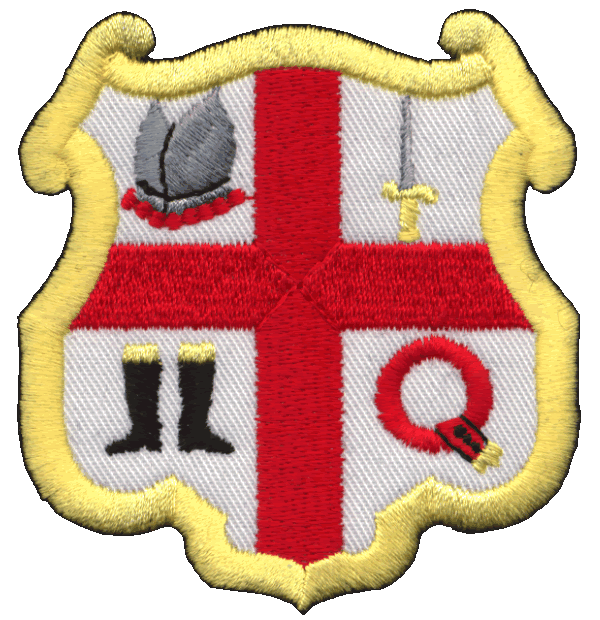 Dear Potential ApplicantThank you for your interest in the advertised post of Teacher of Computer Science at Sturminster Newton High School. Applications are welcome from individuals who can demonstrate good interpersonal skills, the willingness to work in a team, and who are supportive of the school’s ethos. I hope that the information provided is sufficient for you to decide whether to apply. If, however, you require further information please do not hesitate to contact us.I look forward to receiving your completed application in due course.Yours faithfullyJason DavisHeadteacherThe PostThis is an exciting opportunity for an energetic, conscientious and well organised teacher of Computer Science to have a significant impact on the school’s provision in this area. The successful candidate needs to be able to teach across the age and ability range. All teachers are also tutors undertaking pastoral responsibilities for a tutor group. The AppointeeIs an outstanding practitioner Has high expectations of themselves and their studentsIs successful in raising standards of attainment and accelerating progress Is able to inspire, engage and enthuse students, staff and parentsHas a commitment to working collaboratively as part of a team and working strategically with the Head of Faculty and other post-holders.Key Stage 3​Year 7 Students have 3 lessons per fortnightly cycle, year 8 and 9 2 per fortnight where they follow the national curriculum.  The new computing curriculum is now embedded into Years 7, 8 and 9 with students becoming familiar users of technology as well as having a sound understanding of its operating principles.  Programming languages used are Kodu, Small Basic and Python.Key Stage 4Students study GCSE Computer Science (9-1).The GCSE qualifications is OCR based and covers the fundamentals of Computer Science along with a significant amount of programming (using Small Basic, Python and SQL).Key Stage 5 (joint sixth form with Shaftesbury)OCR Computer Science A level has been offered for a number of years and the intention is to continue with this.  The programming languages used are Python and SQL with opportunities for students to investigate other languages suitable for their NEA Project.Staffing and FacilitiesWithin the School there are 350 desktops running Windows 10, The Adobe suite CS5.5 Design Premium, Office 365, on a RMCC4 network.  Within the school there are 8 computer rooms 3 of which are dedicated to the teaching of ICT and Computing.  We also have 10 Android tablets, 5 IPads, 10 Windows 8 tablets, Raspberry Pis, graphic tablets etc. We have 2 full time technicians. There is a ‘bookable’ access to full IT suites with Computing & IT software installed on the network for all departments/students to use.If you have any other questions about the post please contact Joanne Bruton (Head’s PA) on 01258 474245 or email her at office@mysnhs.netWithin your letter of application please ensure that you:Describe how your experience to date has prepared you for this postEvidence how you meet the essential requirements of the person specificationExplain how you would further raise standards of student achievement and the profile of Computing & IT.TitleTeacher of Computer ScienceSalaryMPS/UPS and possible TLR (to be discussed at interview)EmploymentPermanent ASAP/April 2020Purpose of PostTo be able to teach across the age and ability range.PERSON SPECIFICATIONPERSON SPECIFICATIONPERSON SPECIFICATIONEssentialDesirableQualifications Qualified Teacher StatusDegree in relevant subjectEvidence of recent relevant professional developmentExperienceTeaching KS3/4/5 in Computing & IT (Computing & IT specialism no preference)Evidence of having kept abreast with developments in teaching and learning in the subjectKnowledge and understanding of new curriculum developmentSupporting colleagues as and when appropriate.Knowledge & understandingKnowledge of National Curriculum at KS3, 4 and 5 including recent developmentsCommitted to continued professional developmentAwareness of child protection agendaUnderstanding of cross-curricular activities SkillsGood communication skillsA successful track record in the classroom, with clear evidence of demonstrable impact on student outcomesAbility to work on own initiative or as part of a teamAbility to enthuse and work with children of all ages, abilities and aptitudesAbility to work effectively as a tutor and involvement in the delivery of PSHEICT skills that reflect the impact of technology on today’s classroomsAble to offer contributions to whole school/extra-curricular activitiesAbility to experiment with new technologies that can enhance the learning.  Teaching and learningExcellent classroom teacherKnowledge and experience of using wide variety of teaching and learning strategies across the Key StagesAble to assess pupil performance and set targets for future attainmentKeen to develop and employ more effective teaching and learning strategies to maximise pupil performancePersonal attributesDemonstrates enthusiasm and sensitivity whilst working with othersAble to work on own initiative as well as part of a team“Professional” role modelInnovative and able to stimulate initiative in othersAmbition to progress further in the profession.Commitment to the wider life of the school.OtherCommitment to raising the standards of student achievement.